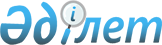 "Медициналық-әлеуметтік сараптама жүргізу қағидаларын бекіту туралы" Қазақстан Республикасы Денсаулық сақтау және әлеуметтік даму министрінің 2015 жылғы 30 қаңтардағы № 44 бұйрығына өзгерістер енгізу туралы
					
			Күшін жойған
			
			
		
					Қазақстан Республикасы Еңбек және халықты әлеуметтік қорғау министрінің 2021 жылғы 3 наурыздағы № 60 бұйрығы. Қазақстан Республикасының Әділет министрлігінде 2021 жылғы 4 наурызда № 22297 болып тіркелді. Күші жойылды - Қазақстан Республикасы Премьер-Министрінің орынбасары - Еңбек және халықты әлеуметтік қорғау министрінің 2023 жылғы 29 маусымдағы № 260 бұйрығымен
      Ескерту. Күші жойылды – ҚР Премьер-Министрінің орынбасары - Еңбек және халықты әлеуметтік қорғау министрінің 29.06.2023 № 260 (01.07.2023 бастап қолданысқа енгізіледі) бұйрығымен.
      БҰЙЫРАМЫН: 
      1. "Медициналық-әлеуметтік сараптама жүргізу қағидаларын бекіту туралы" Қазақстан Республикасы Денсаулық сақтау және әлеуметтік даму министрінің 2015 жылғы 30 қаңтардағы № 44 бұйрығына (Нормативтік құқықтық актілерді мемлекеттік тіркеу тізілімінде № 10589 болып тіркелген, "Әділет" ақпараттық-құқықтық жүйесінде 2015 жылы 15 сәуірде жарияланған) мынадай өзгерістер енгізілсін:
      көрсетілген бұйрықпен бекітілген Медициналық-әлеуметтік сараптама жүргізу қағидаларында:
      3-тармақтың 6) тармақшасы мынадай редакцияда жазылсын:
      "кәсіптік ауру - жұмыскердің өз еңбек (қызметтік) міндеттерін орындауына байланысты оған зиянды өндірістік факторлардың әсер етуінен туындаған жіті немесе созылмалы ауру;";
      9-тармақта:
      2) және 3) тармақшалар мынадай редакцияда жазылсын:
      "2) "Денсаулық сақтау саласындағы есепке алу құжаттамасының нысандарын бекіту туралы" Қазақстан Республикасы Денсаулық сақтау министрінің міндетін атқарушының 2020 жылғы 30 қазандағы № ҚР ДСМ-175/2020 бұйрығымен (Нормативтік құқықтық актілерді мемлекеттік тіркеу тізілімінде № 21579 болып тіркелген) (бұдан әрі – № ҚР ДСМ-175/2020 бұйрық) бекітілген № 31/е нысаны бойынша МӘС-ке қорытынды (бұдан әрі – № 31/е нысаны). Қазақстан Республикасы Денсаулық сақтау және әлеуметтік даму министрінің 2015 жылғы 5 мамырдағы № 321 бұйрығымен бекітілген "Дәрігерлік-консультациялық комиссияның қызметі туралы" ережеге (Нормативтік құқықтық актілерді мемлекеттік тіркеу тізілімінде № 11310 болып тіркелген) сәйкес № 31/е нысанының мерзімі оған қол қойылған күнінен бастап бір айдан кешіктірмейтін уақытқа жарамды;
      3) медициналық ұйым оны әзірлеген жағдайда, № ҚР ДСМ-175/2020 бұйрықпен бекітілген № 033/е нысаны бойынша пациентті/мүгедекті оңалтудың жеке бағдарламасының медициналық бөлігі (бұдан әрі – ОЖБ медициналық бөлігі);";
      6) тармақша мынадай редакцияда жазылсын:
      "6) алғашқы куәландыру кезінде еңбек етуге қабілетті жастағы адам ұсынатын еңбек қызметін растайтын құжат (бар болса), ал өндірістік жарақаттар және кәсіптік аурулар болған жағдайларда, сонымен бірге осы Қағидаларға 2-қосымшаға сәйкес нысан бойынша өндірістегі еңбек сипаты мен жағдайлары туралы мәліметтер (жұмыс беруші толтырады) ұсынылады;";
      12) тармақшаның екінші бөлігі мынадай редакцияда жазылсын:
      "Ақпараттық жүйелерде мәліметтер болмаған жағдайда, куәландырылатын адамның өтінішіне № 31/е нысаны, сондай-ақ тиісті құжаттардың қағаз жеткізгіштегі көшірмелері және салыстырып тексеру үшін түпнұсқалары қоса беріледі.";
      11-тармақ мынадай редакцияда жазылсын:
      "11. МӘС ұсынылған құжаттарды (клиникалық-функционалдық, әлеуметтік, кәсіптік және басқа да деректерді) қарау, куәландырылатын адамды тексеру, организм функцияларының бұзылу мен тіршілік-тынысының, оның ішінде еңбек ету қабілетінің шектелу дәрежесін бағалау жолымен МӘС бөлімі басшысының немесе МӘС әдіснама және бақылау бөлімі басшысының және кемінде екі бас маманның қатысуымен алқалы түрде жүргізіледі.
      МӘС бөлімінің және/немесе МӘС әдіснама және бақылау бөлімінің отырыстарын өткізу барысы аудиобейнежазба құралдарын пайдалана отырып белгіленеді. Аудиобейнежазбалардың деректері МӘС жүргізілген күннен бастап кемінде 4 (төрт) ай сақталады.";
      15-тармақ мынадай редакцияда жазылсын:
      "15. Куәландыру (қайта куәландыру) куәландырылатын адамның немесе заңды өкілінің келісуімен үйде, стационарда және куәландырылатын адам тасымалдауға келмейтін және (немесе) қызмет көрсетілетін өңірден тыс жерлерде стационарлық емделуде жүрген жағдайларда сырттай, № 31/е нысаны бойынша ДКК ұсынысы негізінде жүргізіледі.
      Сырттай куәландырылған (қайта куәландырылған) жағдайда № 31/е нысанды куәландырылатын адамның орналасқан жері бойынша өңірдің медициналық ұйымы рәсімдейді.
      17-тармақ мынадай редакцияда жазылсын:
      "17. № 31/е нысаны сапасыз және (немесе) негізсіз рәсімделген жағдайда МӘС бөлімі тексерудің және ұсынылған медициналық құжаттарды талдау деректерінің негізінде сараптамалық қорытынды шығарады және сараптамалық қорытынды шығарылған күннен бастап он жұмыс күні ішінде бұл туралы медициналық және фармацевтикалық бақылау саласындағы мемлекеттік органның аумақтық бөлімшесіне және пациентті жіберген медициналық ұйымға № 31/е нысанының көшірмесін қоса бере отырып хабарлайды, бұл туралы МӘС актісінде және № 31/е нысанының МӘС сараптамалық қорытындысы туралы хабарламасында жазба жасалады.";
      34-тармақтың үшінші бөлігі мынадай редакцияда жазылсын:
      "Медициналық ұйымның мультидисциплинарлық топ ОЖБ-ның медициналық бөлігін Қазақстан Республикасы Денсаулық сақтау министрінің 2020 жылғы 7 қазандағы № ҚР ДСМ-116/2020 бұйрығымен (Нормативтік құқықтық актілерді мемлекеттік тіркеу тізілімінде № 21381 болып тіркелген) бекітілген Медициналық оңалту көрсету қағидаларына және диагностика, емдеу және оңалтудың клиникалық хаттамаларына сәйкес әзірлейді, ВКК төрағасының ЭЦҚ-сымен куәландырылады.";
      35-тармақтың бірінші абзацы мынадай редакцияда жазылсын:
      "35. Жүргізілген оңалту-сараптама диагностикасының нәтижелеріне және мүгедектің оңалту іс-шараларын жүргізуге қажеттілігіне қарай, № 31/е нысанда көрсетілген оңалту іс-шараларының жоспарын ескере отырып МӘС бөлімшесі мыналарды әзірлейді:";
      37-тармақтың екінші, үшінші және төртінші бөліктері мынадай редакцияда жазылсын:
      "Сараптамалық қорытындыны шығару кезінде МӘС бөлімі және (немесе) МӘС әдіснама және бақылау бөлімі тиісті медициналық ұйымға № 31/е нысанының МӘС сараптамалық қорытындысы туралы хабарламасын амбулаториялық пациенттің медициналық картасына қосу үшін (электрондық немесе қағаз форматта) жібереді.
      Алғашқы куәландыру кезінде мүгедек деп танылмаған жағдайда, ОЖБ-ны әзірлеуге медициналық-әлеуметтік көрсетілімдердің болмауына байланысты ОЖБ әзірлеуге немесе оны түзетуге негізсіз жіберген жағдайларда - куәландырылған адамға немесе заңды өкіліне № 31/е нысанының МӘС сараптамалық қорытындысы туралы хабарламасының телнұсқасы беріледі.
      Мүгедектікті растау туралы ақпарат және осы тармақта көрсетілген, мемлекеттік қызмет көрсету кезінде куәландырылатын адам алған құжаттардың электрондық нысандары "электрондық үкімет" www.egov.kz веб-порталының "жеке кабинеті" арқылы ЭЦҚ-ны және/немесе бір реттік паролді пайдалана отырып, куәландырылатын адамның сұрау салуы бойынша ұсынылады.";
      2-1-қосымшасы осы бұйрыққа қосымшаға сәйкес жаңа редакцияда жазылсын.
      2. Қазақстан Республикасының Еңбек және халықты әлеуметтік қорғау министрлігінің Әлеуметтік қызметтер саясатын дамыту департаменті заңнамада белгіленген тәртіппен:
      1) осы бұйрықты Қазақстан Республикасының Әділет министрлігінде мемлекеттік тіркелуді;
      2) осы бұйрық ресми жарияланғаннан кейін оны Қазақстан Республикасы Еңбек және халықты әлеуметтік қорғау министрлігінің интернет-ресурсында орналастыруды;
      3) осы бұйрық Қазақстан Республикасының Әділет министрлігінде мемлекеттік тіркелгеннен кейін он жұмыс күні ішінде осы тармақтың 1) және 2) тармақшаларында көзделген іс-шаралардың орындалуы туралы мәліметтерді Қазақстан Республикасы Еңбек және халықты әлеуметтік қорғау министрлігінің Заң қызметі департаментіне ұсынуды қамтамасыз етсін.
      3. Осы бұйрықтың орындалуын бақылау Қазақстан Республикасының Еңбек және халықты әлеуметтік қорғау вице-министрі Е. М. Әукеновке жүктелсін.
      4. Осы бұйрық алғашқы ресми жарияланған күнінен кейін күнтізбелік он күн өткен соң қолданысқа енгізіледі.
      КЕЛІСІЛДІ
      Қазақстан Республикасы
      Білім және Ғылым министрлігі
      КЕЛІСІЛДІ
      Қазақстан Республикасы
      Денсаулық сақтау министрлігі
      КЕЛІСІЛДІ
      Қазақстан Республикасы
      Цифрлық даму, инновациялар және
      аэроғарыш өнеркәсібі министрлігі "Мүгедектікті және/немесе еңбек ету қабілетінен айырылу дәрежесін белгілеу және/немесе қажетті әлеуметтік қорғау шараларын айқындау" мемлекеттік көрсетілетін қызмет стандарты
					© 2012. Қазақстан Республикасы Әділет министрлігінің «Қазақстан Республикасының Заңнама және құқықтық ақпарат институты» ШЖҚ РМК
				
      Қазақстан Республикасының Еңбек және халықты әлеуметтік қорғау министрі 

С. Шапкенов
Қазақстан Республикасының
Еңбек және халықты
әлеуметтік қорғау министрі
2021 жылғы 3 наурыздағы 
№ 60 бұйрығына 
қосымшаМедициналық-әлеуметтік
сараптама жүргізу қағидаларына
2-1-қосымша
1.
Көрсетілетін қызметті берушінің атауы
Қазақстан Республикасы Еңбек және халықты әлеуметтік қорғау министрлігінің Еңбек, әлеуметтік қорғау және көші-қон комитетінің аумақтық бөлімшелері (бұдан әрі – көрсетілетін қызметті беруші)
2
2. 
Мемлекеттік қызмет көрсету әдістері
Өтінішті қабылдау және мемлекеттік қызмет көрсету нәтижесін беру көрсетілетін қызметті беруші арқылы жүргізіледі.
Мүгедектікті растау туралы ақпаратты және осы тармақта көрсетілген, мемлекеттік қызмет көрсету кезінде куәландырылатын адам алған құжаттардың электрондық нысандарын беру "электрондық үкімет" www. egov. kz веб-порталының (бұдан әрі – портал) "жеке кабинеті" арқылы ЭЦҚ және/немесе бір реттік паролді пайдалана отырып, куәландырылатын адамның сұрау салуы бойынша жүзеге асырылады.
3
3.
Мемлекеттік қызмет көрсету мерзімі
1) жүгінген күні;
құжаттардың топтамасын тапсыру үшін күтудің рұқсат етілген ең ұзақ уақыты – 1 (бір) сағат;
көрсетілетін қызметті алушы жүгінген күні қызмет көрсетудің рұқсат етілген ең ұзақ уақыты – 1 (бір) сағат;
көрсетілетін қызметті алушыға үйде, мамандандырылған мекемелерде, түзеу мекемелері мен тергеу изоляторларында емделіп жатқан жері бойынша қызмет көрсету кезінде рұқсат етілген ең ұзақ уақыт көрсетілетін қызметті беруші орналасқан жерден бастап көрсетілетін қызметті алушы орналасқан жерге дейін жол жүру уақытына байланысты – 4 сағат;
2) МӘС бөлімі алдын ала шығарылған сараптамалық қорытындысымен бірге куәландырылатын адамды және (немесе) куәландырылатын адамның құжаттарын МӘС әдіснама және бақылау бөліміне консультацияға жіберген жағдайларда – өтінішті тіркеген күннен бастап 10 (он) жұмыс күн;
3) порталда – көрсетілетін қызметті алушы мүгедектікті растау туралы ақпаратты алу үшін өтінімге қол қойған сәттан бастап 1 (бір) сағат.
4
4.
Мемлекеттік қызметті көрсету нысаны
Электрондық (ішінара автоматтандырылған)/ қағаз түрінде
5
5.
Мемлекеттік қызметті көрсету нәтижесі
Мемлекеттік қызметті көрсету нәтижесін ұсыну нысаны:
1) көрсетілетін қызметті берушіде қағаз түрінде:
көрсетілетін қызметті алушыға мүгедектік белгіленген жағдайда – мүгедектік туралы анықтама;
көрсетілетін қызметті алушыға ОЖБ-ның әлеуметтік бөлігі әзірленген жағдайда – мүгедекті оңалтудың жеке бағдарламасының әлеуметтік бөлігінен үзінді көшірме. Еңбек жарақаты және/немесе кәсіптік ауру салдарынан мүгедектер үшін – ОЖБ-ның әлеуметтік бөлігі;
көрсетілетін қызметті алушыға ОЖБ-ның кәсіптік бөлігі әзірленген жағдайда – мүгедекті оңалтудың жеке бағдарламасының кәсіптік бөлігінен үзінді көшірме. Еңбек жарақаты және/немесе кәсіптік ауру салдарынан мүгедектер үшін – ОЖБ-ның кәсіптік бөлігі;
көрсетілетін қызметті алушыға жалпы еңбек ету қабілетінен айырылу дәрежесі белгіленген жағдайда – жалпы еңбек ету қабілетінен айрылу дәрежесі туралы анықтама;
көрсетілетін қызметті алушыға кәсіптік еңбек ету қабілетінен айырылу дәрежесі белгіленген жағдайда – кәсіптік еңбек ету қабілетінен айырылу дәрежесі туралы анықтама, кәсіптік еңбек ету қабілетінен айырылу дәрежесі туралы анықтамадан және медициналық-әлеуметтік сараптама актісінен үзінді көшірме;
зардап шеккен қызметкердің көмектің қосымша түрлері мен күтімге мұқтаждығы айқындалған жағдайларда – зардап шеккен қызметкердің көмектің қосымша түрлері мен күтімге мұқтаждығы туралы қорытынды;
кезекті қайта куәландыру кезінде мүгедек болып танылмағандарға – толық оңалту туралы хабарлама;
алғашқы куәландыру кезінде мүгедек деп танылмағандарға – МӘС-тің сараптамалық қорытындысы туралы хабарлама.
2) электрондық портал арқылы – мүгедектікті растау туралы ақпарат және мемлекеттік қызмет көрсету кезінде куәландырылатын адам алған, көрсетілетін қызметті беруші уәкілетті тұлғаның ЭЦҚ-мен куәландырылған құжаттардың электрондық нысандары қызмет алушының "жеке кабинетіне" жолданады.
6
6.
Мемлекеттік қызмет көрсету кезінде көрсетілетін қызметті алушыдан алынатын төлемақы мөлшері және Қазақстан Республикасының заңнамасында көзделген жағдайларда оны алу тәсілдері
Мемлекеттік қызмет жеке тұлғаларға тегін көрсетіледі.
7
7.
Жұмыс графигі
1) көрсетілетін қызметті берушіде – Қазақстан Республикасының Еңбек кодексіне сәйкес демалыс және мереке күндерінен басқа, дүйсенбіден бастап жұманы қоса алғанда, сағат 13.00-ден 14.00-ге дейін түскі үзіліспен сағат 9.00-ден 18.00-ге дейін.
Өтінішті қабылдау және мемлекеттік қызметті көрсету нәтижесін беру кестесі: сағат 13.00-ден 14.00-ге дейін түскі үзіліспен сағат 9.00-ден 17.30-ға дейін.
Мемлекеттік қызмет алдын ала жазылусыз және жеделдетіп қызмет көрсетусіз кезек тәртібінде көрсетіледі;
2) порталда – жөндеу жұмыстарын жүргізуге байланысты техникалық үзілістерді қоспағанда, тәулік бойы.
8
8.
Мемлекеттік қызмет көрсетуге қажетті құжаттар тізбесі
МӘС және (немесе) МӘС әдіснама және бақылау бөлімдері өтінішті қабылдау кезінде ЭЦҚ-мен куәландырылған электрондық құжаттарды (электрондық үкімет) шлюзі арқылы мемлекеттік ақпараттық жүйелерден сұрап алады:
1) куәландырылатын адамның жеке басын куәландыратын құжат туралы мәлімет;
2) адамды қылмыстық-атқару жүйесінің мекемесінде немесе тергеу изоляторында ұстау фактісін растайтын мәлімет;
3) "Денсаулық сақтау саласындағы есепке алу құжаттамасының нысандарын бекіту туралы" Қазақстан Республикасы Денсаулық сақтау министрінің міндетін атқарушының 2020 жылғы 30 қазандағы № ҚР ДСМ-175/2020 бұйрығымен (Нормативтік құқықтық актілерді мемлекеттік тіркеу тізілімінде № 21579 болып тіркелген) (бұдан әрі – № ҚР ДСМ-175/2020 бұйрық) бекітілген № 31/е нысаны бойынша МӘС-ке қорытынды (бұдан әрі – № 31/е нысаны). Қазақстан Республикасы Денсаулық сақтау және әлеуметтік даму министрінің 2015 жылғы 5 мамырдағы № 321 бұйрығымен бекітілген "Дәрігерлік-консультациялық комиссияның қызметі туралы" ережеге (Нормативтік құқықтық актілерді мемлекеттік тіркеу тізілімінде № 11310 болып тіркелген) сәйкес № 31/е нысанының мерзімі оған қол қойылған күнінен бастап бір айдан кешіктірмейтін уақытқа жарамды;
4) медициналық ұйым оны әзірлеген жағдайда, № ҚР ДСМ-175/2020 бұйрықпен бекітілген № 033/е нысаны бойынша пациентті/мүгедекті оңалтудың жеке бағдарламасының медициналық бөлігі (бұдан әрі – ОЖБ медициналық бөлігі);
5) ауру динамикасын талдау үшін амбулаториялық пациенттің медициналық картасынан мәліметтер. Болған жағдайда – ауру тарихынан үзінді-көшірмелер, мамандардың қорытындылары және зерттеу нәтижелері;
6) еңбекке уақытша жарамсыздық парағы (анықтама) – жұмыс істейтін адамдар куәландырудан өткен кезде;
7) алғашқы куәландыру кезінде, еңбек етуге қабілетті жастағы адамдарға қатысты – еңбек қызметін растайтын құжат (бар болса), ал өндірістік жарақаттар және кәсіптік аурулар болған жағдайларда, сонымен бірге осы Қағидаларға 2-қосымшаға сәйкес нысан бойынша өндірістегі еңбек сипаты мен жағдайлары туралы мәліметтер (жұмыс беруші толтырады) ұсынылады;
8) жалпы еңбек ету қабілетінен айырылу дәрежесі алғаш рет белгіленген жағдайларда – осы әлеуметтік қатер бойынша міндетті әлеуметтік сақтандыру жүйесіне қатысу (немесе қатыспау) фактісін растайтын мәліметтер;
9) өндірістік жарақат алған және/немесе кәсіптік ауруға шалдыққан адамға осы жазатайым оқиға бойынша кәсіптік еңбек ету қабілетінен айырылу дәрежесін (бұдан әрі – КЕА дәрежесі) алғашқы рет белгілеу кезінде мүгедектікті және (немесе) мүгедектіктің себебін белгілеу үшін – "Еңбек қызметіне байланысты жазатайым оқиғаларды тергеп-тексеру материалдарын рәсімдеу бойынша нысандарды бекіту туралы" Қазақстан Республикасы Денсаулық сақтау және әлеуметтік даму министрінің 2015 жылғы 28 желтоқсандағы № 1055 бұйрығымен (Нормативтік құқықтық актілерді мемлекеттік тіркеу тізілімінде № 12655 болып тіркелген) бекітілген нысан бойынша еңбек қызметіне байланысты жазатайым оқиға туралы акт (бұдан әрі – жазатайым оқиға туралы акт);
Жазатайым оқиға туралы акт болмаса және жұмыс беруші-жеке кәсіпкердің қызметі тоқтатылған немесе заңды тұлға таратылған жағдайда өндірістік жарақат алған және/немесе кәсіптік ауруға шалдыққан адам ұсынатын еңбек (қызметтік) міндеттерін орындаумен жарақаттанудың немесе аурудың себеп-салдарлық байланысы туралы сот шешімі тіркеледі;
10) кәсіптік ауруға шалдыққан адамдарды куәландырған кезде – кәсіптік ауру және улану диагнозын белгілеу (аурудың кәсіппен байланысын анықтау) кезінде сараптаманы жүзеге асыратын денсаулық сақтау ұйымының қорытындысы;
11) жаралануға, контузияға, жарақаттануға, мертігуге, ауруға байланысты мүгедектік себептерін анықтау үшін – себеп-салдарлық байланысын белгілейтін тиісті қызмет саласындағы уәкілетті орган берген құжат туралы мәлімет;
12) қорғаншылықты (қамқоршылықты) белгілеген жағдайда қорғаншылықты (қамқоршылықты) растайтын құжат туралы мәліметтер;
13) куәландырылатын адамның атын, әкесінің атын (бар болса) және тегін өзгертуді мемлекеттік тіркеген жағдайда қайта куәландыру кезінде – "Мемлекеттік азаматтық хал актілерін тіркеу кітапшаларын жинақтау формаларын және осы кітаптардағы жазбалар негізінде берілген куәліктерді бекіту туралы" Қазақстан Республикасы Әділет министрінің 2015 жылғы 12 қаңтардағы № 9 бұйрығымен (Нормативтік құқықтық актілерді мемлекеттік тіркеу тізілімінде № 10173 болып тіркелген) бекітілген нысан бойынша атын, әкесінің атын, тегін өзгерту туралы куәлік туралы мәліметтер.
Ақпараттық жүйелерде мәліметтер болмаған жағдайда, куәландырылатын адамның өтінішіне № 31/е нысаны, сондай-ақ тиісті құжаттардың қағаз жеткізгіштегі көшірмелері және салыстырып тексеру үшін түпнұсқалары қоса беріледі.
9
9.
Қазақстан Республикасының заңнамасымен белгіленген мемлекеттік қызмет көрсетуден бас тартуға негіздеме
1) көрсетілетін қызметті алушы мемлекеттік көрсетілетін қызметті алу үшін ұсынған құжаттардың және (немесе) оларда қамтылған деректердің (мәліметтердің) дәйексіздігін белгілеу;
2) көрсетілетін қызметті алушының және (немесе) мемлекеттік қызмет көрсету үшін қажетті ұсынылған материалдардың, деректердің және мәліметтердің Медициналық-әлеуметтік сараптама жүргізу қағидаларында белгіленген талаптарға сәйкес келмеуі.
1
10.
Мемлекеттік қызметті, оның ішінде электрондық нысанда көрсету ерекшеліктерін ескере отырып қойылатын өзге де талаптар
Мемлекеттік қызмет:
1) тиісті өңірдің МӘС бөлімдері және (немесе) МӘС әдіснама және бақылау бөлімдері орналасқан жерде;
2) көшпелі отырыстарда:
көрсетілетін қызметті алушының тұрғылықты (тіркелген) жеріндегі емдеу-профилактикалық мекеме базасында;
мамандандырылған мекемелерде емделіп жатқан орны бойынша;
көрсетілетін қызметті алушының барған жері бойынша қылмыстық-атқару жүйесінің мекемелерінде және тергеу изоляторларында;
үйде, стационарда - егер адам дәрігерлік-консультациялық комиссияның қорытындысына сәйкес денсаулық жағдайы бойынша медициналық-әлеуметтік сараптамаға келе алмайтын болса;
3) сырттай – куәландырылатын адам тасымалдауға келмейтін және/немесе қызмет көрсетілетін өңірден тыс жерлерде стационарлық емделуде болса көрсетіледі.
Мүгедектік алғаш рет белгіленген жағдайда, адам мүгедектігі бойынша мемлекеттік әлеуметтік жәрдемақы, мүгедектігі бойынша арнаулы мемлекеттік жәрдемақы еңбек ету қабілетінен айырылған жағдайда төленетін әлеуметтік төлем, мүгедек баланы тәрбиелеушіге берілетін жәрдемақы және бала кезінен бірінші топтағы мүгедектің күтіміне байланысты жәрдемақы тағайындау үшін медициналық-әлеуметтік сараптама (бұдан әрі – МӘС) бөліміне жүгінеді.
Мемлекеттік қызмет көрсету орындарының мекенжайлары Министрліктің www. enbek. gov. kz интернет-ресурсында, "Мемлекеттік көрсетілетін қызметтер" бөлімінде орналастырылған.
Көрсетілетін қызметті алушының мүгедектікті растау туралы ақпаратты және ол мемлекеттік қызмет көрсету кезінде алған құжаттардың электрондық нысандарын ЭЦҚ-сы болған кезде және/немесе бір реттік парольді қолданумен портал арқылы қашықтықтан қол жеткізу режимінде алуға мүмкіндігі бар.
Көрсетілетін қызметті алушының мемлекеттік қызметті көрсету тәртібі туралы ақпаратты "1414",8-800-080-7777 Бірыңғай байланыс орталығы арқылы алуға мүмкіндігі бар.